附件32020年顾客满意度测评与投诉案例分析公益讲座报名须知一、报名方式请参加人员扫描下方二维码进行报名。报名系统将于2020年3月6日关闭，请提前反馈。如有疑问，请拨打咨询电话：（010）66079174，李老师。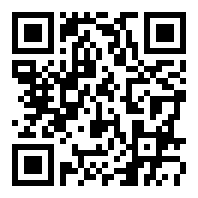 二、注意事项（一）讲座时间：3月17至18日。（二）讲座地址：中国质量大厦（北京市海淀区三虎桥百胜村6号）。（三）本次讲座不收取任何费用，交通食宿费用自理。